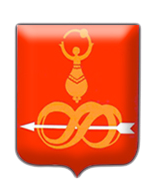 РЕШЕНИЕСОВЕТА ДЕПУТАТОВ МО «ДЕБЕССКИЙ РАЙОН»УДМУРТСКОЙ РЕСПУБЛИКИО принимаемых мерах по увеличению объемов производства животноводческой продукции в агропромышленном комплексе Дебесского районаПринято Советом депутатов                                                               14 июня 2017 годаЗаслушав информацию Никитина А.Ю., заместителя главы Администрации района - начальника управления сельского хозяйства Администрации МО «Дебесский район» «О принимаемых мерах по увеличению объемов производства животноводческой продукции в агропромышленном комплексе Дебесского района», Совет депутатов муниципального образования «Дебесский район» решил:1.	Информацию Никитина А.Ю., заместителя главы Администрации района - начальника управления сельского хозяйства Администрации МО «Дебесский район» «О принимаемых мерах по увеличению объемов производства животноводческой продукции в агропромышленном комплексе Дебесского района» принять к сведению.2. Рекомендовать управлению сельского хозяйства Администрации МО «Дебесский район» регулярно проводить анализ рынка товаров и услуг в отрасли «сельское хозяйство» и доводить информацию до сельхозпроизводителей Дебесского района. 3.	Информацию Никитина А.Ю., заместителя главы Администрации района  - начальника управления сельского хозяйства «О принимаемых мерах по увеличению объемов производства животноводческой продукции в агропромышленном комплексе Дебесского района» разместить на официальном сайте МО «Дебесский район» в сети Интернет. Председатель Совета депутатов муниципального образования 	О.Р. Степановас. Дебесы14 июня 2017 года№ 23                                                             Приложение к решению Совета депутатов МО «Дебесский район»  № 23 от 14.06.2017 г.О принимаемых мерах по увеличению объемов производства животноводческой продукции в агропромышленном комплексе Дебесского районаОсновной целью принимаемых мер по увеличению объемов производства животноводческой продукции является создание экономических и технологических условий устойчивого развития молочного скотоводства. Cогласно плана мероприятий по увеличению производства молока в республике на 2016-2020 годы до 1 млн. тонн, доля  Дебесского района составляет 34 тыс.200 тонн или ноль целых три сотых части (3%)  республиканского плана. Для достижения плана ежегодный рост производства молока в районе должен составлять не менее 1370 тонн в год или 5% при нынешнем 4%. Для выполнения этой задачи необходимо укрепление кормовой базы и улучшение качества кормов, а также строительство новых молочных комплексов и реконструкция существующих ферм с установкой современного оборудования, укрепление племенной базы молочного скотоводства, кадровое обеспечение подотрасли и улучшение жилищных условий сельского населения.Основные пути увеличения валового производства молока – это повышение продуктивности коров и рост их численности. Достичь к 2020 году столь высокой планки возможно при увеличении поголовья на 556 голов. При этом количество скотомест на строящихся и модернизируемых фермах за пять лет составит 500. За январь – май в районе произведено молока 12221 тонна, это больше на 540 тонн к уровню прошлого года.На рост производства молока направлена государственная программа поддержки строительства и реконструкций животноводческих помещений, согласно которой в 2016 году одно хозяйство уже получило субсидию на сумму 10,0 млн. рублей и до 2019 года ожидается поступление господдержки ещё  более десяти ферм.Проводимые мероприятия способствуют увеличению поголовья скота. За  5 месяцев текущего года в хозяйствах района поголовье коров увеличилось на 150 голов. Увеличили поголовье коров в СПК «Дружба», СПК «Лесагурт» и СПК им. Чапаева. В прошлом году СПК «Труженик» на 50 голов и СПК «Мир» - на 49 голов.Увеличению поголовья скота во многом способствует и строительство облегченных легковозводимых помещений для доращивания молодняка крупного рогатого скота. В 2016 году такие помещения построены в СПК «Дружба», ООО «Надежда», ООО «Турнес», ООО «Уйвай».  На 2017 год планируется строительство в СПК «Труженик», СПК им. Калинина. В рамках мероприятий по росту производства молока в районе так же проводится работа по увеличению племенного маточного поголовья коров. Из 27 племенных репродукторов по разведению КРС в Удмуртской Республике, два племрепродуктора наши. Доля племенного скота в районе составляет 36 %,  по Удмуртской Республике – 27,8 %.  За пять месяцев 2017 года  хозяйствами района приобретено 30  голов племенного скота. Каждый год племенные репродукторы района принимают участие в смотре – конкурсе среди племенных хозяйств, где проходят взаимопроверку и получают опыт работы с хозяйствами  Малопургинского,  Вавожского, Граховского, Балезинского и Шарканского районов. Также участвуют на республиканском смотре-конкурсе сельскохозяйственных животных и птицы, который проходит на территории БУ УР «ГЗК «Удмуртское с ипподромом».В целях совершенствования профессионального мастерства и практических навыков, выявления пропаганды, повсеместного внедрения в молочном животноводстве передовых приемов и методов труда, повышения эффективности производства и качества работы с использованием современных и прогрессивных технологий один раз в два года в районе проводятся конкурсы операторов машинного доения коров и операторов по воспроизводству стада КРС.  Нынче районный конкурс операторов машинного доения коров прошел 18 июня  на базе Большезетымской  молочно-товарной фермы  СПК «Дружба».  За звание лучшего по профессии соревновались 14 операторов машинного доения. Для увеличения продуктивности коров в крестьянских (фермерских) хозяйствах планируется расширить охват искусственным осеменением маточного поголовья.Мяса в районе за январь-май текущего года  произведено в количестве 483 тонны. В целях улучшения качества заготавливаемых кормов, проводится работа по изменению видового состава трав. Все большие площади занимают такие культуры, как просо и суданская трава, которые позволяют восполнить потребность животных в сахоросодержащих кормах, увеличиваются посевы козлятника, который позволяет в более ранние сроки обеспечивать «зеленый конвейер» и площади посевов кукурузы, возделываемой по зерновой технологии для сбалансирования рационов. Так же проводится работа по расширению площадей зернобобовых культур для обеспечения животных белковыми кормами.Проводимые в районе мероприятия ведут к наращиванию производства животноводческой продукции и тем самым способствуют достижению стабильности производства и укреплению финансового состояния сельхозтоваропроизводителей.